Estudios Sociales: Actividades de Aprendizaje en el HogarPandemias, Presidentes y PrecedentesPrimera Actividad: Construyendo conocimiento preliminar Gobiernos Durante Emergencias Una pandemia es solo un ejemplo de emergencias nacionales que podrían desestabilizar a cualquier gobierno. Las invasiones y los ataques terroristas son otros ejemplos. ¿Puedes pensar en otros?Estas emergencias crean conciencia sobre la necesidad de cambio. Los funcionarios del gobierno a menudo les responden con nuevas políticas que esperan que reduzcan los peligros asociados con las emergencias. Ha habido muchas de estas nuevas políticas últimamente. Los diversos niveles (local, estatal y federal) y las ramas (legislativa, ejecutiva, judicial) de los gobiernos en los Estados Unidos han emitido órdenes de permanencia en el hogar, escuelas cerradas y negocios "no esenciales", reuniones prohibidas de más de 10 personas, impidió a los residentes de un estado viajar a otros estados y prohibió que personas de ciertas áreas del mundo ingresen a los Estados Unidos. En Delaware, las reuniones de nuestra legislatura estatal se han pospuesto para apoyar las políticas de distanciamiento social, y el Salón Legislativo donde se hacen las leyes estatales permanece cerrado hasta nuevo aviso.Esta capacidad de cambiar o ser "dinámico" es una característica extremadamente importante de cualquier gobierno. Si un gobierno no puede o no cambia de manera que (1) se adapte a las nuevas circunstancias, (2) responda a los cambios en lo que los ciudadanos quieren y / o (3) haga frente a las emergencias nacionales ... probablemente no durará mucho tiempo.Pero, demasiado cambio puede ser igualmente problemático. Si los ciudadanos creen que los cambios propuestos o promulgados conllevan riesgos que no son razonables o exceden los provocados por una emergencia, o que los cambios plantean amenazas a los derechos individuales o la felicidad, puede surgir resistencia o rebelión. El truco, como sugiere el Principio de Ricitos de Oro, es encontrar soluciones que sean "correctas", no demasiado extremas. Los autores de nuestra Constitución entendieron la necesidad de diseñar un gobierno dinámico que ...... permite que ocurra el cambio. Por ejemplo, incluyeron el Artículo V que permite enmendar la Constitución, es decir, cambiarla.... limita la cantidad de cambio que puede ocurrir. Por ejemplo, incorporaron la Declaración de Derechos para garantizar que el gobierno no pueda tomar medidas constitucionales que nieguen a los ciudadanos sus derechos individuales legítimos.... está equipado para responder razonablemente bien a cambios potencialmente desestabilizadores. Por ejemplo, separaron al gobierno en tres ramas para que una rama siempre pueda verificar las acciones extremas propuestas por las otras ramas.¿Por qué cualquier gobierno debe ser dinámico? ¿Puedes pensar en otra evidencia que respalde la afirmación de que los gobiernos (locales, estatales o federales) en los Estados Unidos son dinámicos?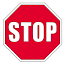 La pandemia de COVID-19 ofrece un recordatorio de una forma en que los autores de nuestra Constitución anticiparon y planearon emergencias que podrían desestabilizar a nuestro gobierno federal. Después de decidir tener una rama ejecutiva, se preguntaron: ¿qué debería pasar si un presidente en funciones se enferma y sufre, en sus palabras, una "incapacidad" o "discapacidad"?Afortunadamente, esto no ha sucedido en los Estados Unidos durante la pandemia de COVID-19. Sin embargo, ese no ha sido el caso en otros lugares. Varios líderes mundiales han contraído el virus. Vea sus imágenes y las áreas que presiden ilustradas en la Figura 1 a continuación. ¿Reconoces alguno de ellos o los países que lideran?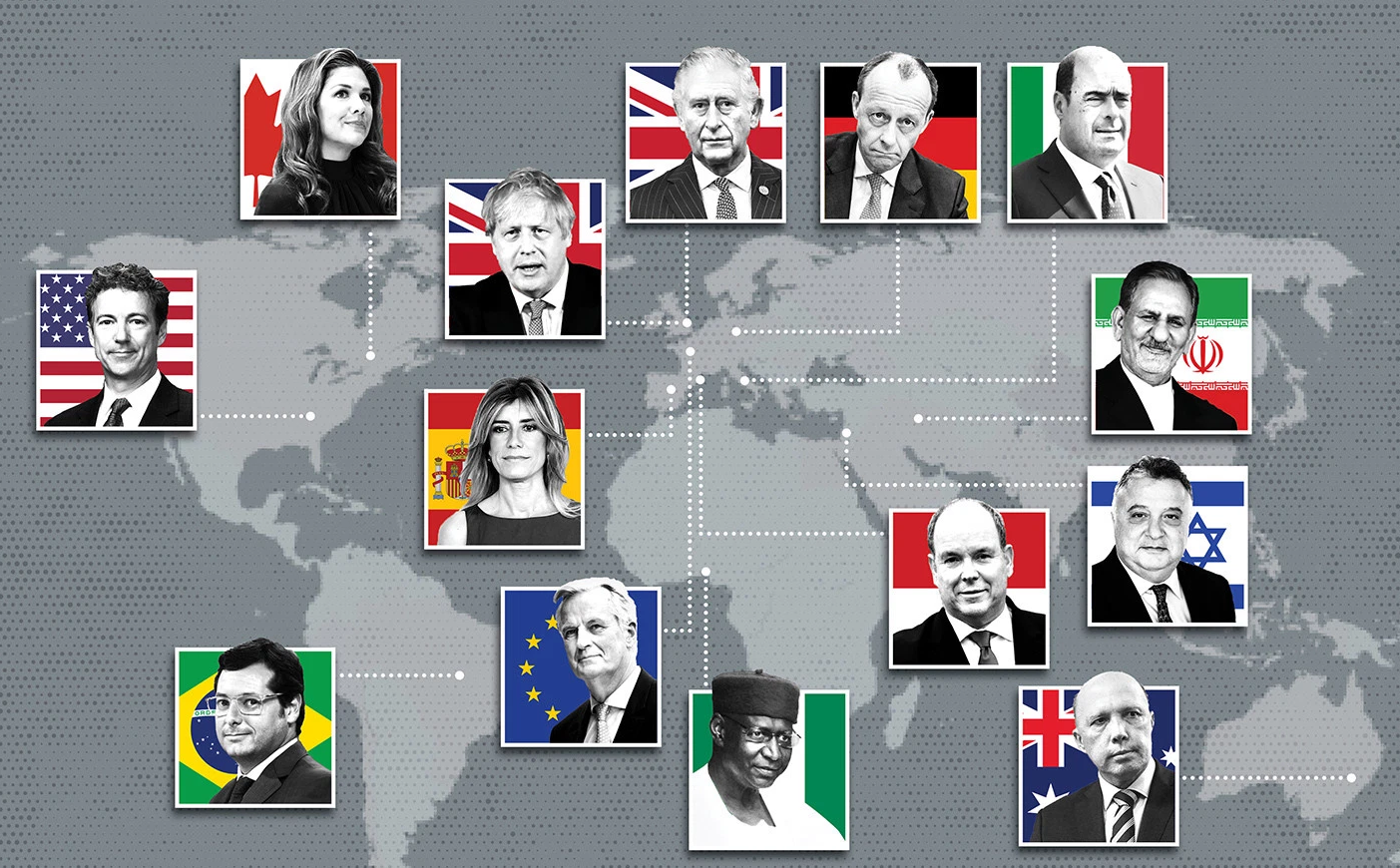 Figura 1:https://foreignpolicy.com/2020/03/18/coronavirus-corridors-power-which-world-leaders-have-covid-19/Si bien la mayoría de los líderes afectados tienen síntomas que no han sido incapacitantes, el Primer Ministro Boris Johnson (Reino Unido) fue puesto en cuidados intensivos y entregó sus deberes a su Ministro de Relaciones Exteriores el 6 de abril. Afortunadamente, parece estar recuperándose y reanudó su posición pero solo después de crear un gran susto en toda Gran BretañaEs un poco inquietante, pero también aconsejable recordar que los gérmenes no discriminan por estado, riqueza, raza, género o edad. Nadie, que sepamos, aún es inmune.El punto importante aquí es que las discapacidades presidenciales han ocurrido en la historia de los Estados Unidos tal como lo anticiparon nuestros Padres Fundadores. Y, probablemente sucederán nuevamente.Segunda Actividad: Análisis de Documentos ¿Cómo planearon los autores de nuestra Constitución la posibilidad de discapacidades o vacantes presidenciales? ¿Lo hicieron de una manera que creó el tipo de gobierno dinámico que es "justo" para tales emergencias?Aquí está lo que escribieron ... su plan:Artículo II, Sección 1, Cláusula 6. Constitución de los Estados Unidos (ratificada el 21 de junio de 1788)Revisión de Comprensión ¿Cómo hace posible esta cláusula para que el gobierno estadounidense sobreviva a cambios extremos o emergencias?¿Cómo ilustra esta cláusula en nuestra Constitución cómo el gobierno en los Estados Unidos puede ser dinámico?Describa una forma en que esta cláusula permita que se produzca un cambio.Describa una forma en que esta cláusula restringe el cambio o ayuda a garantizar que suceda de manera "correcta".Tercera Actividad: Evalúe la claridad de la cláusula: ¿Qué tan bien responde las preguntas?Direcciones: Evalúe el Artículo II, Sección 1, Cláusula 6 de la Constitución para mayor claridad. Si un presidente fuera incapaz de cumplir con sus deberes, ¿qué partes de esta cláusula están claras? ¿Cuáles no están claros?Saque una conclusión: ¿Fue el trabajo de los hombres que escribieron nuestra Constitución lo suficientemente bueno como para hacer frente a una emergencia que involucra una vacante, discapacidad o incapacidad en la oficina del presidente?Cuarta Actividad:  Estudios de caso y ejercicio de reflexiónEl Primer Susto En junio de 1813, los miembros del Senado de los Estados Unidos recibieron la siguiente nota:¿Por qué esta nota llevaría a algunos a creer que podría haber una emergencia nacional?Se corrió la voz rápidamente por la capital de la nación de que el presidente padecía una "fiebre biliosa" y que la muerte era posible. Los miembros del Congreso comenzaron a leer el Artículo II, Sección 1, Cláusula 6 de la Constitución.El 2 de julio llegó el alivio. La esposa de Madison, Dolley, escribió que la fiebre del presidente se rompió. Poco a poco comenzó a reanudar sus deberes el 7 de julio de 1813 ... tres semanas después de que comenzara la fiebre. Tres semanas es un tiempo bastante largo para que un presidente sea "incapaz".Nota al margen aquí: los dos términos del presidente Madison son notables por varias razones. Entre ellos, dos de sus vicepresidentes murieron mientras estaban en el cargo, George Clinton y Elbridge Gerry. ¡El presidente Madison no tuvo vicepresidente durante un total de tres años! ¿Cuál era el plan si Madison moría o sufría una incapacidad durante ese tiempo?De todos modos, la suerte prevaleció y nuestro gobierno sobrevivió.La Suerte Se Agota: Las Cosas Se Ponen Dinámicas Sin Presidente Y Sin PrecedentesEl 4 de abril de 1841, exactamente treinta días después de convertirse en presidente, el presidente William Henry Harrison, de sesenta y nueve años, tan delirante en su última hora que habló con su médico como si fuera su vicepresidente, murió de lo que parecía haber sido neumonía. La suerte de nuestra nación se había agotado.John Adams, quien una vez se desempeñó como Vicepresidente de George Washington, dijo una vez: "" Soy Vicepresidente. En esto no soy nada, pero puedo ser todo ".Al igual que Adams, el vicepresidente de Harrison, John Tyler, pensó tan poco en su posición que abandonó la capital de la nación después de la toma de posesión de Harrison y ahora estaba a 230 millas o al menos a 21 horas de distancia en su casa en Richmond, Virginia. Recuerde, no había teléfonos, ni telégrafos, ni internet en 1841. Ahora, no había presidente ni precedente. Harrison fue el primer presidente en morir mientras estaba en el cargo, el primero en dejar la oficina del presidente vacante. Se desencadenó una crisis y entró en vigor el Artículo II, Sección 1, Cláusula 6.El secretario de Estado Daniel Webster convocó rápidamente a una reunión del gabinete del presidente. Enviaron a dos hombres en carruaje, luego entrenaron, luego bote a la casa de John Tyler para notificarle sobre la muerte del presidente. Llegaron al amanecer, despertaron al vicepresidente y dieron la trágica noticia. Claramente aturdido, Tyler exclamó: "¡Dios mío, el presidente está muerto!"Además de la crisis, la esposa de Tyler estaba gravemente enferma, parcialmente paralizada, y tenía siete hijos en casa.Ejercicio de reflexión: antes de pasar a la siguiente sección, finja durante unos minutos que usted es el vicepresidente John Tyler. ¿Qué haces? ¿Qué pasos tomará para enfrentar esta emergencia nacional? Recuerde, la nación nunca ha enfrentado esta emergencia. Nuestro gobierno ahora está operando de una manera muy dinámica. No existe un precedente para guiar sus decisiones, pero cada uno que está a punto de tomar puede convertirse en uno.Preguntas a considerar: ¿Le ayuda el Artículo II, Sección 6, Cláusula 1 de la Constitución a lidiar con la emergencia? Explique.¿Esa cláusula restringe sus decisiones? Explique. ¿Eres ahora presidente de los Estados Unidos?Las Decisiones de TylerCon la esperanza de dejar pocas dudas de que la crisis estaba bajo control, que el gobierno estadounidense continuaría funcionando bien, que el país estaba en buenas manos y que habría una transición ordenada del poder, el vicepresidente John Tyler dio los siguientes pasos:Regresó a Washington casi de inmediato con dos de sus hijos llegando el 6 de abril.Inmediatamente hizo que un juez federal administrara el juramento presidencialLlamó a los miembros de su gabinete a una reunión.Le dijo a su gabinete: "Yo, como presidente, seré responsable de mi administración".Pronunció un discurso inaugural el 14 de abril y se mudó a la Casa Blanca.La siguiente declaración apareció en el periódico New Your American el 16 de abril:"Es imposible para un estadounidense no sentirse ... un gran orgullo por la tranquilidad, el orden y, por así decirlo, la transición, por la cual un movimiento tan importante ha sido operado".Actuando con decisión, John Tyler se declaró Presidente de los Estados Unidos.¿Qué tan bien crees que Tyler manejó la emergencia? ¿Fueron sus acciones constitucionales?¡Espere! ¿Qué pasa con el equilibrio de poder?Recuerde que hay tres ramas que conforman el gobierno federal: ejecutivo, legislativo y judicial. Los hombres que escribieron la Constitución separaron los poderes para que las ramas pudieran controlarse entre sí si aparecían abusos de poder. La emergencia que ahora enfrentaba el gobierno involucraba al poder ejecutivo. Cualquier decisión que tome John Tyler, o que finjas ser él, podría ser revisada por el Congreso.También debe tener en cuenta que las decisiones de John Tyler se basaron en parte en su interpretación del Artículo II, Sección 6, Cláusula 1. Como descubrió anteriormente, esa cláusula no estaba clara. ¿Qué pasaría si otros tuvieran diferentes interpretaciones?Aquí está la interpretación del congresista y ex presidente John Quincy Adams:Mientras que otros estuvieron de acuerdo con la interpretación de Adams, la Cámara votó 38-8 para llamar a Tyler "Presidente de los Estados Unidos". La nación ahora tenía un presidente y un precedente.Una Pregunta Persistente¿Qué sucede si surge un tipo diferente de emergencia presidencial, por ejemplo? un presidente exhibe una "incapacidad" o "discapacidad"? ¿Lo que pasa? ¿El Artículo II, Sección 6, Cláusula 1 ofrece una buena orientación?Lo Que Siguió: 7-1-6-3 luego 25No hay tiempo suficiente para examinar todas las emergencias ejecutivas que ocurrieron desde 1841 hasta el presente, pero aquí hay una descripción general rápida si está interesado en hacer un seguimiento:Otros siete presidentes desde William Henry Harrison murieron mientras estaba en el cargo. En cada ocasión, el precedente de Tyler influyó en las decisiones y las acciones tomadas.Zachary TaylorAbraham LincolnJames GarfieldWilliam McKinleyWarren HardingFranklin Delano RooseveltJohn KennedyUn presidente renunció.Richard NixonSeis presidentes (al menos) fueron discapacitados por períodos de tiempo variables, incluido Woodrow Wilson, cuya discapacidad duró 180 días. En algunos casos, los estadounidenses desconocen las discapacidades.Abraham LincolnJames GarfieldWoodrow WilsonFranklin RooseveltDwight EisenhowerLyndon JohnsonTres presidentes entregaron voluntariamente los deberes de la Presidencia por razones relativamente menores.Ronald Reagan (se sometió a anestesia para una cirugía de colon)George W. Bush dos veces (se sometió a anestesia por colonoscopias)VeinticincoTras el asesinato del presidente Kennedy, los estados ratificaron la Vigésima Quinta Enmienda a la Constitución de los Estados Unidos en 1967 (lea aquí). Su propósito es eliminar las incertidumbres en torno al Artículo II, Sección 6, Cláusula. Se espera que este cambio en nuestra Constitución (otro ejemplo de un gobierno dinámico)mejorar la manera en que se manejan las futuras emergencias presidenciales;y permitir que el gobierno funcione de manera dinámica que minimice los peligros que crean las crisis al permitir y restringir el cambio de manera "correcta".Referencias (para lectura adicional)Cohen, Jared (2019). Presidentes accidentales: ocho hombres que cambiaron Estados Unidos.Coronavirus en los corredores del poder: ¿qué políticos y altos funcionarios tienen el coronavirus? Acceso en https://foreignpolicy.com/2020/03/18/coronavirus-corridors-power-which-world-leaders-have-covid-19/Feerick, John D. (1965) De Failing Hands: La historia de la sucesión presidencialFeerick, John D. (2014) La vigésima quinta enmienda: su historia completa y sus aplicaciones. (Tercera edicion)Películas y episodios de televisión sobre crisis ejecutivas"25", el episodio final de la temporada 4 de la serie de televisión West Wing (disponible en Netflix)Air Force OnedisuasiónEl contendienteEl enemigo internoPor la luz temprana de DawnExpectativa La Educación Cívica 2bLos estudiantes comprenderán que el funcionamiento del gobierno estadounidense es un proceso dinámico que combina los equilibrios formales de poder incorporados en la Constitución con las tradiciones, precedentes e interpretaciones que han evolucionado con el tiempo.Niveles de Curso9-12Vocabulario/ Conceptos ClaveDinámico, precedente, interpretación, tradición, restricción, discapacidad, incapacidadPalabras que necesitan saber (definido para los propósitos de esta actividad)Restricción – limitar la cantidad de cambio permitidoDiscapacidad – una condición física o mental que limita los movimientos, sentidos o actividades de una personaDinámica – algo caracterizado por cambios constantes, actividad o progreso.Incapacidad – no poder hacer algoInterpretación – una forma de explicar o entender algoPrecedente – una decisión tomada en el pasado que dicta o influye fuertemente en decisiones similares tomadas más tardeTradición – una costumbre o creencia transmitida de generación en generación"En caso de destitución del Presidente del cargo, o de su muerte, renuncia o incapacidad para desempeñar los poderes y deberes de dicho cargo, lo mismo recaerá en el vicepresidente, y el Congreso podrá por ley Caso de remoción, fallecimiento, renuncia o incapacidad, tanto del presidente como del vicepresidente, declarando qué funcionario actuará entonces como presidente, y dicho funcionario actuará en consecuencia, hasta que se elimine la discapacidad o se elija un presidente ".PreguntaClaridad¿Es clara o poco clara la Constitución al respecto? (Circula uno)Evidencia del TextoSi está claro, ¿qué redacción en el Artículo II, Sección 1, ¿Cláusula 6 proporciona la claridad?1- ¿Quién asume los deberes del Presidente si él o ella muere mientras está en el cargo?Claro                                  Poco Claro2- ¿Quién asume los deberes del Presidente si él o ella renuncia como Presidente?Claro                                  Poco Claro3-¿Quién se hace cargo de los deberes del presidente en caso de discapacidad o incapacidad?Claro                                  Poco Claro4-¿Qué cuenta como discapacidad?Claro                                  Poco Claro5-¿Qué cuenta como incapacidad?Claro                                  Poco Claro6-¿Debe una discapacidad o incapacidad durar cierto tiempo antes de que los poderes de un presidente puedan ser removidos?Claro                                  Poco Claro7-¿Quién tiene la autoridad para decidir si un presidente tiene una discapacidad o incapacidad?Claro                                  Poco Claro8-¿Puede un presidente declararse "capaz" otra vez?Claro                                  Poco Claro9-¿La "cláusula de discapacidad" ofrece oportunidades para equilibrar el poder? ¿Puede una rama verificar a las otras?Claro                                  Poco Claro10-¿La persona que se hace cargo de los deberes de un presidente discapacitado se convierte en presidente o es o simplemente un "presidente interino"?Claro                                  Poco Claro11-¿Puede un Presidente que entregue sus deberes debido a una incapacidad o discapacidad volver a ser el Presidente?Claro                                  Poco Claro12-¿Qué sucede si un presidente sufre una incapacidad y no hay vicepresidente?Claro                                  Poco Claro“[El presidente] James Madison lamenta que la continuación de su indisposición no le permita ver hoy al comité del Senado, ni puede fijar un día en el que esté en su poder”."... [La interpretación de Tyler de la Constitución] es una construcción en violación directa tanto de la gramática como del contexto de la Constitución, que confiere al Vicepresidente, por el fallecimiento del Presidente, no el cargo, sino los poderes y deberes de dicha oficina ".